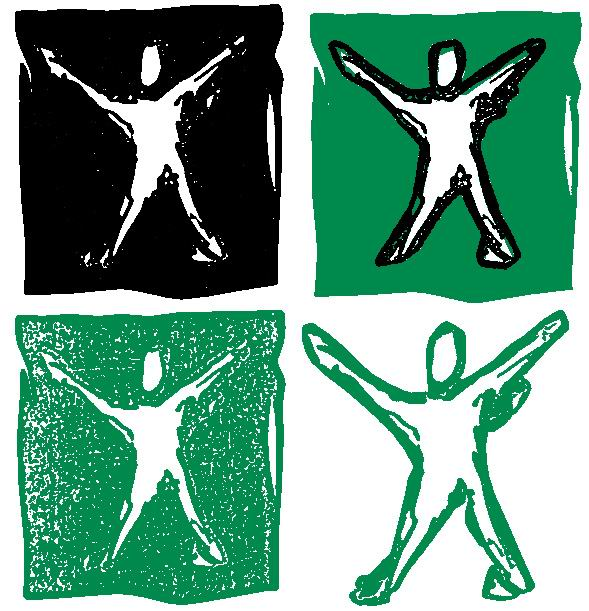 											Le 15 novembre 2019AMonsieur le Président de Limoges Métropole19 rue Bernard PalissyCS 1000187 031 Limoges Cedex 1Objet : Demande de financement 1 % déchet et eau pour la solidarité internationaleMonsieur le Président,Par la présente, je sollicite auprès de Limoges Métropole, une aide financière pour la réalisation de notre programme d’assainissement et d‘accès à l’eau en faveur des populations de la commune rurale d’Ingall au Niger. Cette contribution modique demandée à votre collectivité va permettre de lever une somme importante auprès de l’Agence de l’eau Loire Bretagne et de la Région Nouvelle-Aquitaine qui nous font confiance déjà depuis plus de 10 ans.Vous trouverez en pièces jointes l’ensemble des éléments techniques et administratifs de cette demande, et je me tiens à votre disposition pour apporter tout élément nécessaire à la bonne instruction de cette requête.En l’attente d’une réponse que nous espérons favorable, veuillez agréer, Monsieur le Président, nos plus solidaires salutations.Pour ChlorophylleLaurent Jarry